Resoluciones #111 - #118Resoluciones #111 - #118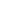 